Name of Journal: World Journal of Clinical CasesManuscript NO: 64559Manuscript Type: CASE REPORTPrimary pancreatic paraganglioma harboring lymph node metastasis: A case reportJiang CN et al. One-year follow-up of pancreatic paragangliomaCui-Nan Jiang, Xiao Cheng, Jing Shan, Mei Yang, Yu-Qing XiaoCui-Nan Jiang, Yu-Qing Xiao, Department of Hepatopancreatobiliary Surgery, Chengdu Third People’s Hospital, Chengdu 610031, Sichuan Province, ChinaXiao Cheng, Department of Pathology, Chengdu Third People’s Hospital, Chengdu 610031, Sichuan Province, ChinaJing Shan, Mei Yang, Department of Gastroenterology, Chengdu Third People’s Hospital, Chengdu 610031, Sichuan Province, ChinaAuthor contributions: Jiang CN collected the relevant clinical data and wrote the manuscript; Cheng X was responsible for the pathological analysis and interpretation; Shan J performed the endoscopic ultrasonography and interpreted the results; Yang M provided processed image data of endoscopic ultrasonography; Xiao YQ and Jiang CN performed the operation; Xiao YQ checked the manuscript and provided suggestions for revision.Corresponding author: Yu-Qing Xiao, MD, Deputy Director, Surgeon, Department of Hepatopancreatobiliary Surgery, Chengdu Third People’s Hospital, No. 82 Qinglong Street, Qingyang District, Chengdu 610031, Sichuan Province, China. sssyyy22@163.comReceived: February 24, 2021Revised: May 19, 2021Accepted: August 5, 2021Published online: AbstractBACKGROUNDPrimary pancreatic paragangliomas are extremely rare tumors. Limited by the diagnostic efficacy of histopathological examination, their malignant behavior is thought to be associated with local invasion or metastasis, with only four malignant cases reported in the literature to date. As pancreatic paragangliomas share similar imaging features with other types of pancreatic neuroendocrine neoplasms, they are difficult to diagnose accurately without the support of pathological evidence. As primary pancreatic paragangliomas are rare, especially those accompanied by lymph node metastasis, there is currently no consensus on treatment. Herein, we report a case of primary pancreatic paraganglioma with lymph node metastasis.CASE SUMMARYA mass located in the pancreatic body was incidentally discovered on computed tomography in a 41-year-old Tibetan man. Distal pancreatectomy was subsequently performed and a 4.1 cm × 4.2 cm tumor was found embedded in the body of the pancreas during surgery. Histological examination confirmed the characteristics of paraganglioma in which the neoplastic chief cells were arranged in a classic Zellballen pattern under hematoxylin-eosin staining. Further, immunohistochemistry demonstrated that the sustentacular cells in the tumor tissue were positive for S-100 protein, and neoplastic cells and pancreatic draining lymph nodes were positive for chromogranin A and synaptophysin; thus, the presence of lymph node metastasis (two of the eight resected pancreatic draining lymph nodes) was also confirmed. A diagnosis of primary pancreatic paraganglioma with lymph node metastasis was finally established. The patient remained disease-free for 1 year after the surgery.CONCLUSIONA definite diagnosis of pancreatic paraganglioma mainly depends on postoperative histopathological and immunohistochemical examinations. Surgical resection may be the first treatment of choice for patients with primary pancreatic paraganglioma that has metastasized to the lymph nodes.Key Words: Paraganglioma; Pancreas; Lymph node metastasis; Distal pancreatectomy; Case reportJiang CN, Cheng X, Shan J, Yang M, Xiao YQ. Primary pancreatic paraganglioma harboring lymph node metastasis: A case report. World J Clin Cases 2021; In pressCore Tip: Paragangliomas are rare neuroendocrine tumors that originate from autonomic nervous systems, with a morbidity of only 2 to 8 in 1000000 of the population. Paragangliomas arising from the pancreas are even less, local invasion or metastasis are thought to be associated with malignant behaviors, and only four of these cases have been reported to date. It is difficult to make an accurate preoperative diagnosis of pancreatic paraganglioma especially when the tumor is non-functioning. No standard therapeutic consensus has been reached yet. Herein, we present a case of primary pancreatic paraganglioma with lymph node metastasis and discuss the related issues.INTRODUCTIONParagangliomas are rare neuroendocrine neoplasms (NENs) that originate from neural crest cells, with a morbidity of only 2 to 8 in 1000000 of the population and a malignancy rate of 10%-50%[1]. Diagnosis mainly relies on the pathology. Paragangliomas derived from the adrenal medulla are referred to as pheochromocytomas. Extra-adrenal paragangliomas can arise at sites where paraganglia are known to occur, including the parasympathetic nervous system of the head and neck, mediastinal compartments of the chest, and retroperitoneum of the abdomen[2-4]. Primary paragangliomas arising in the pancreas are extremely rare, as there have been only 19 cases reported worldwide to date[1,5-20], with four of these cases accompanied by lymph node metastasis or distant metastasis[10,11,14,20] (Table 1). The criteria for malignancy based on histopathological examination are not well defined; therefore, the presence of specific local invasion or metastasis is a reliable diagnostic feature[21]. Due to the rarity of this tumor, no standard therapeutic consensus has been reached. Currently, the preferred treatment for pancreatic paraganglioma is surgical resection[1,17]. In this paper, we report a case of primary pancreatic paraganglioma with lymph node metastasis and discuss the clinical features, diagnosis, and treatment strategies.CASE PRESENTATIONChief complaintsAn asymptomatic 41-year-old Tibetan man was referred to our hospital in January 2020 with a pancreatic tumor incidentally detected on computed tomography (CT).History of present illnessThe patient underwent a chest CT scan at a local medical institution because of chest tightness. Although no obvious abnormality was found in the chest, a space-occupying lesion was incidentally found in the pancreas, and the patient was referred to our hospital for further treatment.History of past illnessThe patient’s medical history was unremarkable. He had not been previously diagnosed with hyperparathyroidism or pituitary adenoma (to exclude the possibility of MEN-1 related disease).Personal and family historyThere was no family history of cancer.Physical examinationThere were no specific positive findings during physical examination.Laboratory examinationsRoutine laboratory test results on admission, including routine blood test results, coagulation test results, and levels of blood glucose, liver function, renal function, and serum tumor markers [carcinoembryonic antigen (CEA), alpha-fetoprotein, carbohydrate antigen (CA) 12-5, CA 19-9, CA 15-3, and CA72-4], were within normal ranges.Imaging examinationsAn abdominal CT scan revealed a 4.0 cm × 3.9 cm solid, heterogeneous soft tissue dense tumor behind the pancreatic body, and nodular calcification was also discovered. During the arterial phase, the tumor showed marked enhancement (Figure 1A-D), which was maintained, to a certain degree, during the venous phase (Figure 1E and F). Tumor enhancement was similar to that in the pancreas, and the tumor was not clearly demarcated from the adjacent pancreas, suggesting a pancreatic origin. The tumor was hypervascularized and supplied by a branch of the superior mesenteric artery (Figure 1A and D, red arrows).Further diagnostic testsTo further define the lesion, endoscopic ultrasonography (EUS) was performed. EUS showed a 41.4 mm × 39.8 mm hypoechoic para-pancreatic solid mass with a modest blood flow signal. The tumor had an obscure boundary with the pancreas, and both the bile duct and pancreatic duct showed no dilation (Figure 2). Pathological examination by EUS-guided fine needle aspiration (FNA) identified scattered glandular epithelial cells with slight pleomorphism, and malignancy could not be excluded.Preoperative diagnosisBased on preoperative imaging features and EUS-guided FNA findings, a provisional diagnosis of pancreatic NEN (pan-NEN) was made.FINAL DIAGNOSISHistological examination showed that the neoplastic chief cells were arranged in a nest-like pattern, the cytoplasm was eosinophilic on hematoxylin-eosin (HE) staining, the cell nest bulks were separated by capillary fibrous septa, forming the classic Zellballen pattern, and large and irregular cell nests were also observed (Figure 3A). Immunohistochemical analysis showed that the sustentacular cells in tumor tissue were positive for S-100 protein (Figure 3B), the neoplastic cells were positive for chromogranin A (CgA) (Figure 3C) and synaptophysin (Syn) (Figure 3D) but negative for cytokeratin (CK), and the surrounding fibrous septa were positive for CD34 (vascular endothelial cells, +, Figure 3E). The Ki-67 index was 2%, and no mitoses was observed (Figure 3F). Two of the eight resected pancreatic draining lymph nodes showed evidence of metastasis (Figure 4). The resection margin was free of residual tumor. Thus, combined with the histological and immunohistochemical features, a diagnosis of primary pancreatic paraganglioma with lymph node metastasis was established. Based on the pathological characteristics of the specimen and the non-functioning nature of the tumor, applying the Grading of Adrenal Pheochromocytoma and Paraganglioma scoring system[22], the case was considered to have a total score of 3 points, indicating that this was an intermediate risk case from the perspective of risk stratification.TREATMENTOn the basis of these findings, the patient underwent surgery. During the operation, a soft texture tumor was confirmed to originate from the posterior aspect of the pancreatic body, with massive tortuous veins distributed on the surface of the tumor, and no blood pressure fluctuation occurred when the tumor was palpated. Distal pancreatectomy (DP) was then performed, and the proximal pancreas including the tumor was transected using a linear stapler. The tumor was embedded in the body of the pancreas and was 4.1 cm × 4.2 cm in size. Intraoperative frozen section examination suggested the specimen to be a type of pan-NEN, malignancy could not be excluded, and dissection of superior/inferior pancreatic lymph nodes and celiac lymph nodes was performed. The resected specimens were sent for assessment based on the paraffin sections. The patient recovered well and no complications occurred.OUTCOME AND FOLLOW-UPThe patient was safely discharged 11 d after surgery. A contrast-enhanced CT scan was performed during the follow-up period and the patient has remained disease-free for 1 year. The patient had a positive attitude towards the doctors’ treatment decisions. Follow-up of this patient is ongoing.DISCUSSIONExtra-adrenal paraganglia are roughly symmetrically distributed in the body extending from the base of the skull to the pelvic floor, and this dispersed neuroendocrine system can be divided into two categories: Paraganglia related to parasympathetic nerves and those associated with sympathetic nerves. The former mainly includes jugulotympanic paraganglia, vagal paraganglia, carotid body paraganglia, and aorticopulmonary paraganglia, which are located at the base of the skull, neck, and anterior mediastinum; the latter is predominantly distributed along the sympathetic trunk of the posterior mediastinum and in the retroperitoneal cavity of the thoracolumbar paravertebral region. In addition, a small fraction of paraganglia can be found in the viscera such as the lungs, gallbladder, and urinary bladder[4].Paragangliomas that arise from the adrenal medulla are referred to as pheochromocytomas, which are the most common type of paraganglioma[23]. The majority of extra-adrenal paragangliomas tend to originate in the middle ear, jugular foramen, carotid body, aorticopulmonary region, posterior mediastinum, and para-aortic region (especially Zuckerkandl’s body)[4]. Primary paragangliomas derived from the pancreas are particularly rare, and according to our comprehensive literature review, only 19 cases have been reported worldwide from 1998 till today[1,5-20]. Three patients showed evidence of lymph node metastasis[10,11,20] or invasion of vascular and peripancreatic adipose tissue[20], and one patient showed multiple liver metastases[14]. All treatments mentioned in the literature involved surgical resection. None of the retrieved studies proposed a systematic postoperative adjuvant therapy. Other reported cases did not originate from the pancreas but were probably the extension of a retroperitoneal paraganglioma that compressed the pancreas extrinsically, or were derived from ectopic paraganglia, which simulated a pancreatic mass.It is difficult to accurately diagnose pancreatic paraganglioma preoperatively, especially when the tumor is non-functioning. Most patients were admitted with the chief complaint of abdominal pain or discomfort, or a pancreatic mass was incidentally found on an abdominal CT scan or on color Doppler ultrasonography (US)[15-18]. A few patients presented to the hospital with a history of hypertension, headache, and palpitation[14]. Unlike other pancreatic carcinomas, pancreatic paragangliomas rarely cause obvious dilatation of the biliary duct and obstructive jaundice even if the tumor is located in the head of the pancreas, but the pancreatic duct sometimes dilates to varying degrees[7,9,16]. An upper abdominal mass can occasionally be palpated during physical examination. Transabdominal US and contrast-enhanced CT are recommended as the routine imaging examinations. The lesion usually presents as a hypoechoic and inhomogeneous mass on US, and a rich blood signal can be detected on color Doppler flow imaging[8,12,15,19]. On contrast-enhanced ultrasound, the contrast agent is intensely captured by the mass in the early arterial phase, indicating rich arterial vascularization of the tumor[19]. Abdominal CT scanning often reveals a heterogeneous solid or cyst-solid soft tissue dense mass with a well-defined boundary[9,12,16]. Tumor location has been reported throughout the pancreas with the pancreatic head being the most common site. CT images of pancreatic paragangliomas have common features; the parenchyma of the mass shows marked enhancement in the arterial phase and still maintains a degree of enhancement in the venous phase[16,17,20]. However, these imaging features are not specific to pancreatic paragangliomas as they share similar characteristics with other types of pan-NENs, but can be distinguished from other pancreatic carcinomas which generally show poor enhancement in contrast-enhanced sequences. Furthermore, to make differential diagnosis, it is important to perform magnetic resonance imaging, because CT scans cannot distinguish pan-NENs from other types of hypervascular tumors, such as metastatic carcinoma or pancreatic cystadenoma[24].Almost all patients with pancreatic paragangliomas show negative results for serum tumor markers such as CA 19-9, CA 12-5, and CEA. Because of the hypervascular nature of paragangliomas, aspiration biopsy can lead to significant bleeding[25], and biopsy may not necessarily capture tumor cells or tissue from the lesion, which may probably result in a negative finding and also implicitly increase the difficulty of diagnosis. Thus, the final diagnosis of paraganglioma based on postoperative histopathological and immunohistochemical examinations is more reliable. Following hematoxylin-eosin staining, the neoplastic chief cells are scattered or organ-like arranged, forming the classic Zellballen pattern, which is the most typical morphological pattern observed in paraganglioma. These nest-like structures may vary in size, and the neoplastic chief cell cytoplasm is eosinophilic and appears to have fine granules; nuclear pleomorphism and hyperchromatic nuclei can be obvious. The tumor cell nests are separated by vascularized fibrous septa, and the rich vascular structure can be clearly demonstrated by immunostaining for the endothelial cell marker CD34. Immunohistochemical staining with an anti-S-100 antibody can show the sustentacular cell network. Additionally, immunohistochemical results of the markers CgA, Syn, and neuro-specific enolase were also positive, but negative for CK. However, the basis of histopathological and immunohistochemical findings does not well define the diagnostic criteria for malignant paraganglioma, and it is generally thought that malignant behavior is associated with evidence of local invasion or metastasis[4,10]. To our knowledge, including the present case, malignant pancreatic paragangliomas account for 20% (4/20) of all cases.To date, there is no therapeutic consensus for pancreatic paragangliomas, and surgical resection is the first treatment choice in most reports. The choice of operation depends on the tumor location in the pancreas, and tumors in the head or uncinate process of the pancreas can be treated by pancreaticoduodenectomy (PD) or pylorus-preserving pancreaticoduodenectomy (PPPD); for cases with tumors located in the body or tail of the pancreas, local resection or DP can be chosen. The duration of postoperative follow-up reported in the literature ranges from 3 mo to 6 years, and all patients seemed to have an optimal prognosis and were tumor-free at the time of follow-up. Al-Jiffry et al[11] reported a case of malignant extra-adrenal pancreatic paraganglioma who remained disease-free for 36 mo after PD. Nonaka et al[20], who performed PPPD in a pancreatic paraganglioma patient harboring lymph node metastasis, reported that the patient was disease-free at the 12-mo follow-up examination. In our case, the patient underwent a successful radical resection and remained disease-free for more than 12 mo after the operation. Therefore, surgery may have a curative effect in patients with pancreatic paragangliomas with lymph node metastasis. However, due to the relatively short follow-up period, further verification is required.Postoperative multimodal therapy may be necessary for pancreatic paragangliomas. High-dose [(131)I]-metaiodobenzylguanidine([(131I)]-MIBG) (492 mCi to 1160 mCi) has been verified to be effective in the management of metastatic paraganglioma, resulting in an overall complete response plus partial response rate of 22%[26]. Somatostatin analogs (SAs) such as octreotide, pasireotide, and lanreotide have been recommended for advanced pan-NENs and have demonstrated therapeutic benefits[27]. Although SAs have unknown effectiveness in patients with pancreatic paraganglioma, they may be a potential treatment for paraganglioma patients with positive SA receptors[28].CONCLUSIONThe present case report describes a rare primary paraganglioma arising in the body of the pancreas with lymph node metastasis and discusses the clinical presentation, diagnostic methods, and therapeutic options at full length. Definite diagnosis of pancreatic paraganglioma mainly depends on postoperative histopathological and immunohistochemical examinations, and DP with pancreatic draining lymph node dissection for such cases may achieve a curative effect. However, further assessment is needed during a long-term follow-up.REFERENCES1 Lin S, Peng L, Huang S, Li Y, Xiao W. Primary pancreatic paraganglioma: a case report and literature review. World J Surg Oncol 2016; 14: 19 [PMID: 26801079 DOI: 10.1186/s12957-016-0771-2]2 Duncan AW, Lack EE, Deck MF. Radiological evaluation of paragangliomas of the head and neck. Radiology 1979; 132: 99-105 [PMID: 451228 DOI: 10.1148/132.1.99]3 Drucker EA, McLoud TC, Dedrick CG, Hilgenberg AD, Geller SC, Shepard JA. Mediastinal paraganglioma: radiologic evaluation of an unusual vascular tumor. AJR Am J Roentgenol 1987; 148: 521-522 [PMID: 3492879 DOI: 10.2214/ajr.148.3.521]4 Lee KY, Oh YW, Noh HJ, Lee YJ, Yong HS, Kang EY, Kim KA, Lee NJ. Extraadrenal paragangliomas of the body: imaging features. AJR Am J Roentgenol 2006; 187: 492-504 [PMID: 16861555 DOI: 10.2214/AJR.05.0370]5 Fujino Y, Nagata Y, Ogino K, Watahiki H, Ogawa H, Saitoh Y. Nonfunctional paraganglioma of the pancreas: report of a case. Surg Today 1998; 28: 209-212 [PMID: 9525014 DOI: 10.1007/s005950050108]6 Parithivel VS, Niazi M, Malhotra AK, Swaminathan K, Kaul A, Shah AK. Paraganglioma of the pancreas: literature review and case report. Dig Dis Sci 2000; 45: 438-441 [PMID: 10711464 DOI: 10.1023/a:1005401718763]7 Ohkawara T, Naruse H, Takeda H, Asaka M. Primary paraganglioma of the head of pancreas: contribution of combinatorial image analyses to the diagnosis of disease. Intern Med 2005; 44: 1195-1196 [PMID: 16357461 DOI: 10.2169/internalmedicine.44.1195]8 Kim SY, Byun JH, Choi G, Yu E, Choi EK, Park SH, Lee MG. A case of primary paraganglioma that arose in the pancreas: the Color Doppler ultrasonography and dynamic CT features. Korean J Radiol 2008; 9 Suppl: S18-S21 [PMID: 18607119 DOI: 10.3348/kjr.2008.9.s.s18]9 He J, Zhao F, Li H, Zhou K, Zhu B. Pancreatic paraganglioma: A case report of CT manifestations and literature review. Quant Imaging Med Surg 2011; 1: 41-43 [PMID: 23256053 DOI: 10.3978/j.issn.2223-4292.2011.08.02]10 Higa B, Kapur U. Malignant paraganglioma of the pancreas. Pathology 2012; 44: 53-55 [PMID: 22157694 DOI: 10.1097/PAT.0b013e32834e42b6]11 Al-Jiffry BO, Alnemary Y, Khayat SH, Haiba M, Hatem M. Malignant extra-adrenal pancreatic paraganglioma: case report and literature review. BMC Cancer 2013; 13: 486 [PMID: 24138700 DOI: 10.1186/1471-2407-13-486]12 Borgohain M, Gogoi G, Das D, Biswas M. Pancreatic paraganglioma: An extremely rare entity and crucial role of immunohistochemistry for diagnosis. Indian J Endocrinol Metab 2013; 17: 917-919 [PMID: 24083178 DOI: 10.4103/2230-8210.117217]13 Straka M, Soumarova R, Migrova M, Vojtek C. Pancreatic paraganglioma - a rare and dangerous entity. Vascular anatomy and impact on management. J Surg Case Rep 2014; 2014: rju074 [PMID: 25056378 DOI: 10.1093/jscr/rju074]14 Zhang L, Liao Q, Hu Y, Zhao Y. Paraganglioma of the pancreas: a potentially functional and malignant tumor. World J Surg Oncol 2014; 12: 218 [PMID: 25030833 DOI: 10.1186/1477-7819-12-218]15 Meng L, Wang J, Fang SH. Primary pancreatic paraganglioma: a report of two cases and literature review. World J Gastroenterol 2015; 21: 1036-1039 [PMID: 25624744 DOI: 10.3748/wjg.v21.i3.1036]16 Misumi Y, Fujisawa T, Hashimoto H, Kagawa K, Noie T, Chiba H, Horiuchi H, Harihara Y, Matsuhashi N. Pancreatic paraganglioma with draining vessels. World J Gastroenterol 2015; 21: 9442-9447 [PMID: 26309372 DOI: 10.3748/wjg.v21.i31.9442]17 Ginesu GC, Barmina M, Paliogiannis P, Trombetta M, Cossu ML, Feo CF, Addis F, Porcu A. Nonfunctional paraganglioma of the head of the pancreas: A rare case report. Int J Surg Case Rep 2016; 28: 81-84 [PMID: 27689525 DOI: 10.1016/j.ijscr.2016.09.012]18 Tumuluru S, Mellnick V, Doyle M, Goyal B. Pancreatic Paraganglioma: A Case Report. Case Rep Pancreat Cancer 2016; 2: 79-83 [PMID: 30631823 DOI: 10.1089/crpc.2016.0016]19 Furcea L, Mois E, Al Hajjar N, Seicean A, Badea R, Graur F. Pancreatic gangliocytic paraganglioma - CEUS appearance. J Gastrointestin Liver Dis 2017; 26: 336 [PMID: 29253044 DOI: 10.15403/jgld.2014.1121.264.cus]20 Nonaka K, Matsuda Y, Okaniwa A, Kasajima A, Sasano H, Arai T. Pancreatic gangliocytic paraganglioma harboring lymph node metastasis: a case report and literature review. Diagn Pathol 2017; 12: 57 [PMID: 28764742 DOI: 10.1186/s13000-017-0648-x]21 Lack EE, Cubilla AL, Woodruff JM. Paragangliomas of the head and neck region. A pathologic study of tumors from 71 patients. Hum Pathol 1979; 10: 191-218 [PMID: 422190 DOI: 10.1016/s0046-8177(79)80008-8]22 Kimura N, Takekoshi K, Naruse M. Risk Stratification on Pheochromocytoma and Paraganglioma from Laboratory and Clinical Medicine. J Clin Med 2018; 7: 242 [PMID: 30150569 DOI: 10.3390/jcm7090242]23 Abbasi A, Wakeman KM, Pillarisetty VG. Pancreatic paraganglioma mimicking pancreatic neuroendocrine tumor. Rare Tumors 2020; 12: 2036361320982799 [PMID: 33425308 DOI: 10.1177/2036361320982799]24 Nakamura H, Tanaka S, Miyanishi K, Kawano Y, Osuga T, Ishikawa K, Yoshida M, Ohnuma H, Murase K, Takada K, Yamaguchi H, Nagayama M, Kimura Y, Takemasa I, Kato J. A case of hypervascular tumors in the liver and pancreas: synchronous hepatocellular carcinoma and pancreatic metastasis from renal cell carcinoma 36 years after nephrectomy. Clin Case Rep 2021; 9: 932-937 [PMID: 33598275 DOI: 10.1002/ccr3.3691]25 Liew SH, Leong AS, Tang HM. Tracheal paraganglioma: a case report with review of the literature. Cancer 1981; 47: 1387-1393 [PMID: 7226063 DOI: 10.1002/1097-0142(19810315)47:6<1387::aid-cncr2820470624>3.0.co;2-1]26 Gonias S, Goldsby R, Matthay KK, Hawkins R, Price D, Huberty J, Damon L, Linker C, Sznewajs A, Shiboski S, Fitzgerald P. Phase II study of high-dose [131I]metaiodobenzylguanidine therapy for patients with metastatic pheochromocytoma and paraganglioma. J Clin Oncol 2009; 27: 4162-4168 [PMID: 19636009 DOI: 10.1200/JCO.2008.21.3496]27 Eriksson B. New drugs in neuroendocrine tumors: rising of new therapeutic philosophies? Curr Opin Oncol 2010; 22: 381-386 [PMID: 20473165 DOI: 10.1097/CCO.0b013e32833adee2]28 Forrer F, Riedweg I, Maecke HR, Mueller-Brand J. Radiolabeled DOTATOC in patients with advanced paraganglioma and pheochromocytoma. Q J Nucl Med Mol Imaging 2008; 52: 334-340 [PMID: 18480742]FootnotesInformed consent statement: Informed consent was obtained from the patient for publication of this case report and any accompanying images.Conflict-of-interest statement: The authors declare that they have no conflicts of interest to report.CARE Checklist (2016) statement: The authors have read the CARE Checklist (2016), and the manuscript was prepared and revised according to the CARE Checklist (2016).Open-Access: This article is an open-access article that was selected by an in-house editor and fully peer-reviewed by external reviewers. It is distributed in accordance with the Creative Commons Attribution Non-Commercial (CC BY-NC 4.0) license, which permits others to distribute, remix, adapt, build upon this work non-commercially, and license their derivative works on different terms, provided the original work is properly cited and the use is non-commercial. See: http://creativecommons.org/Licenses/by-nc/4.0/Manuscript source: Unsolicited manuscriptPeer-review started: February 24, 2021First decision: May 6, 2021Article in press: Specialty type: Oncology Country/Territory of origin: ChinaPeer-review report’s scientific quality classificationGrade A (Excellent): AGrade B (Very good): 0Grade C (Good): C, C, CGrade D (Fair): 0Grade E (Poor): EP-Reviewer: Lisotti A, Primadhi RA, Sato H, Singh I S-Editor: Liu M L-Editor: Wang TQ P-Editor: Figure Legends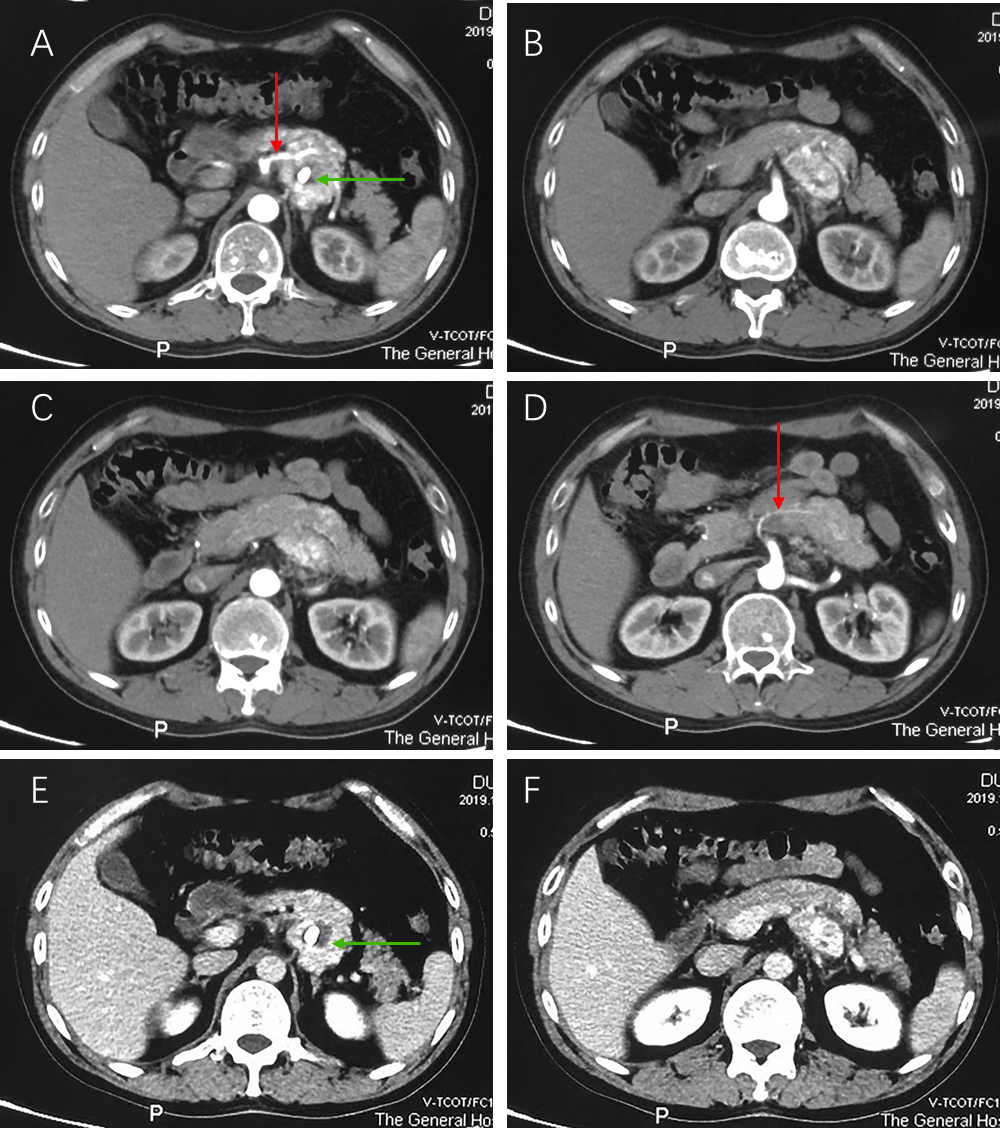 Figure 1 Abdominal contrast enhanced computed tomography findings. A-D: The tumor shows marked enhancement during the arterial phase, the red arrows show the vessels supplying the tumor from the superior mesenteric artery, and nodular calcification is observed inside the tumor (green arrow); E and F: Enhancement is maintained, to a certain degree, during the venous phase, and nodular calcification was observed inside the tumor (green arrow).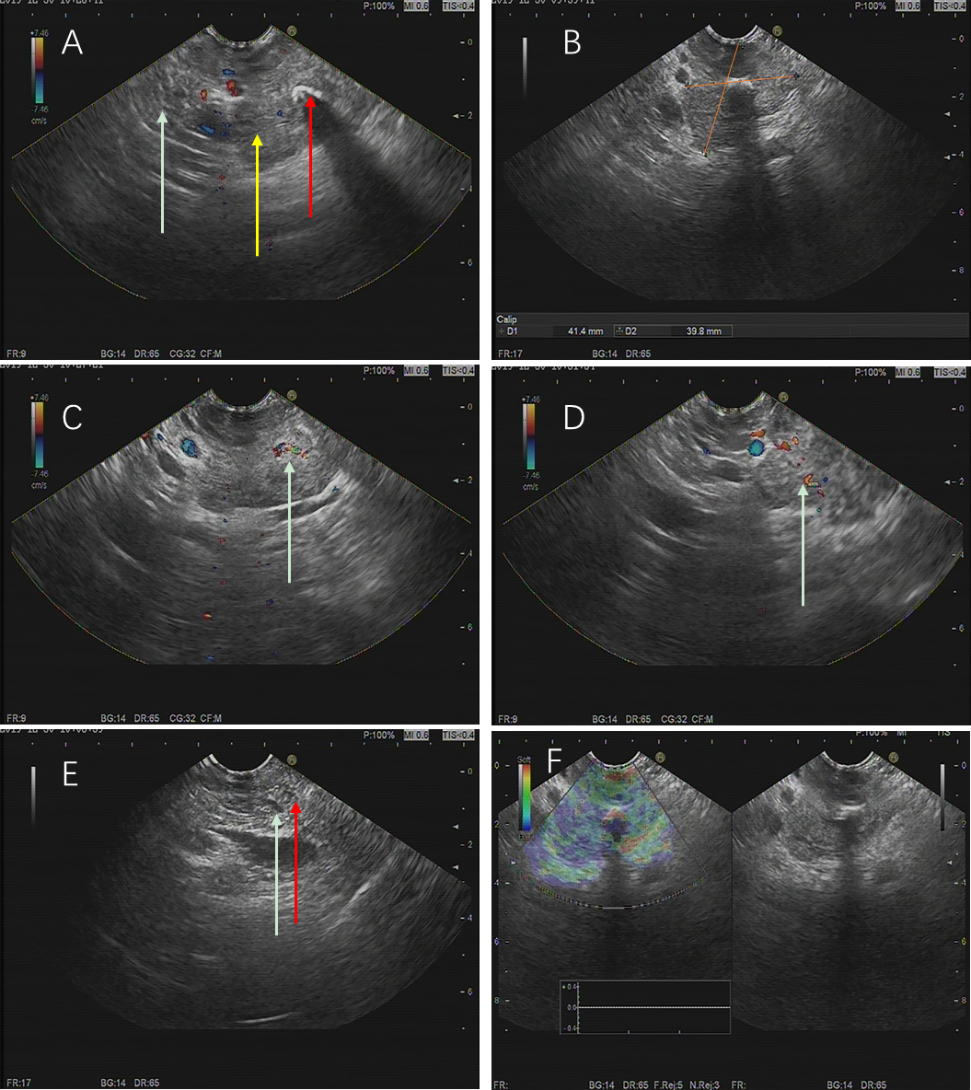 Figure 2 Endoscopic ultrasonography findings. A: The tumor (yellow arrow) has an obscure boundary with the pancreas (white arrow), and nodular calcification can be seen inside the tumor (red arrow); B: The tumor is 41.4 mm × 39.8 mm in size; C and D: A modest blood flow signal was detected inside the tumor (white arrow); E: No dilation of the bile duct (white arrow) and pancreatic duct (red arrow); F: Elastography revealed the soft texture of the tumor.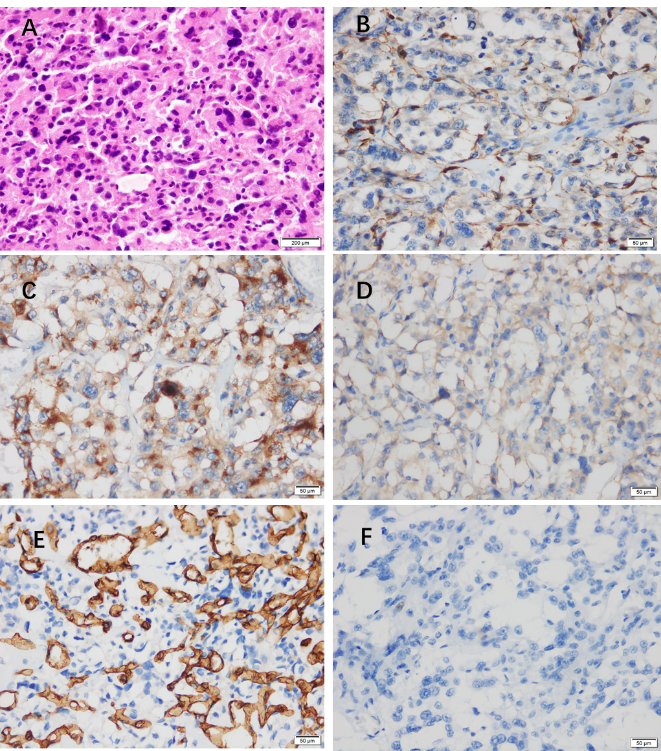 Figure 3 Histological and immunohistochemical examinations of the resected tumor. A: Hematoxylin-eosin staining shows the classic Zellballen pattern; B: The sustentacular cells of tumor tissue are positive for S-100 protein; C: The neoplastic cells are positive for chromogranin A; D: The neoplastic cells are positive for synaptophysin; E: Positive staining for CD34 in the surrounding fibrous septa highlights abundant vascularization inside the septa; F: Ki-67 assessment (+, 2%).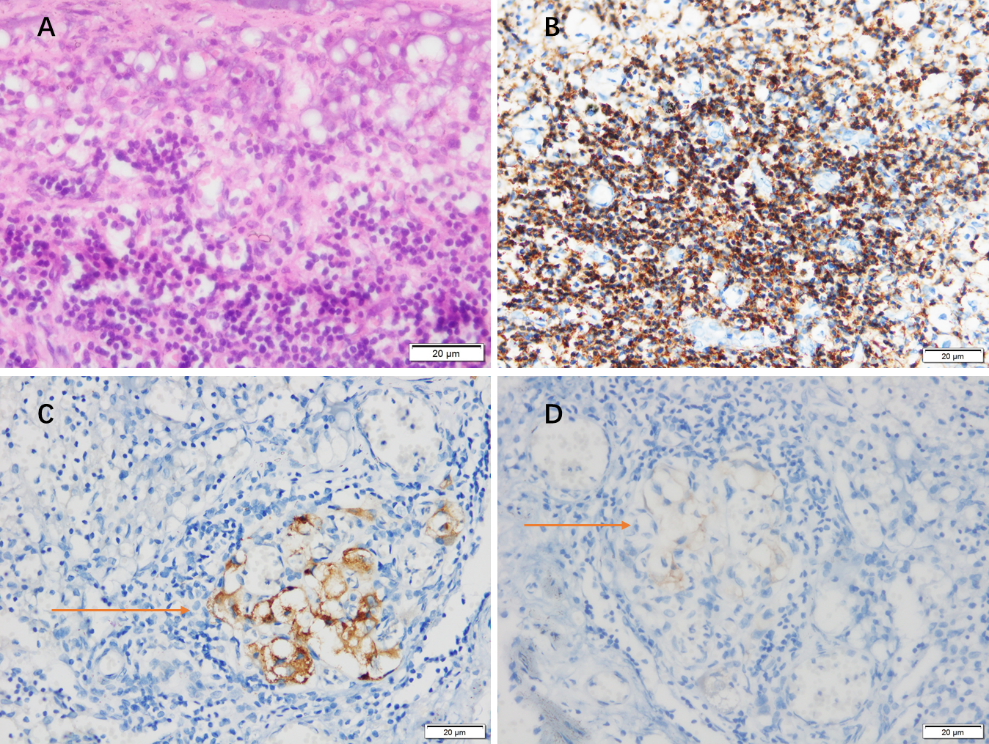 Figure 4 Histological and immunohistochemical examinations of the resected pancreatic draining lymph nodes. A: Lymphatic tissue observation by hematoxylin-eosin staining; B: Positive staining for leukocyte common antigen confirms lymphatic tissue; C: The resected lymph nodes are positive for chromogranin A; D: The resected lymph nodes are positive for synaptophysin.M: Male; F: Female; NM: Not mentioned; CT: Computed tomography; MRI: Magnetic resonance image; CA: Celiac angiograms; US: Ultrasound; EUS: Endoscopic ultrasound; CEUS: Contrast-enhanced ultrasound; NF: Non-functioning; F: Functioning; Pan-NEN: Pancreatic neuroendocrine neoplasm; PD: Pancreaticoduodenectomy; TLR: Tumor local resection; RPH: Resection of the pancreas head; PPPD: Pylorus-preserving pancreaticoduodenectomy; DP: Distal pancreatectomy; CP: Central pancreatectomy; PO: Post operation; TF: Tumor free.Table 1 Nineteen cases of pancreatic paraganglioma from literature reviewTable 1 Nineteen cases of pancreatic paraganglioma from literature reviewTable 1 Nineteen cases of pancreatic paraganglioma from literature reviewTable 1 Nineteen cases of pancreatic paraganglioma from literature reviewTable 1 Nineteen cases of pancreatic paraganglioma from literature reviewTable 1 Nineteen cases of pancreatic paraganglioma from literature reviewTable 1 Nineteen cases of pancreatic paraganglioma from literature reviewTable 1 Nineteen cases of pancreatic paraganglioma from literature reviewTable 1 Nineteen cases of pancreatic paraganglioma from literature reviewTable 1 Nineteen cases of pancreatic paraganglioma from literature reviewRef.SexAgeSize (cm)LocationImaging featuresManifestationPreoperative diagnosisTherapyFollow-upFollow-upFujino et al[5], 1998M612.5 × 2.0 × 1.8Uncinate processCT: A solid mass. MRI: An isointensity lesion. CA: A hypervascular tumorNFPan-NENPD5 yr PO (TF)5 yr PO (TF)Parithivel et al[6], 2000M856HeadCT: A highly vascular solid-cystic mass, no dilation of either biliary or pancreatic ductsNFNMTLRNMNMOhkawara et al[7], 2005F724HeadCT: A solid-cystic tumor rich in blood supply, no dilation of either biliary or pancreatic ductsNFPan-NENRPHNMNMKim et al[8], 2008F576.5 × 6 × 6HeadUS: A hypervascular tumor. CT: Marked enhancement in the arterial phase, still well-enhancing in the portal venous phase, non-enhancing tubular-shaped portions could be seen inside. EUS: Echogenic mass with several anechoic portionsNFPancreatic islet cell tumor PPPDNMNMHe et al[9], 2011F404.5 × 4.2Uncinate processCT: Well demarcated solid mass, dramatical enhancement in pancreatic and portal vein phase, several low density foci were observed. Distal pancreatic duct middle dilationNFNMRPHNMNMHiga and Kapur[10], 2012F652.0Uncinate processCT: A pancreatic mass with enhancement and mixed attenuationNFNMPDNMNMAl-Jiffry et al[11], 2013F199.0HeadCT: Marked enhancement in the arterial phase and washed out in the venous phaseFPancreatic sarcomaPD3 yr PO (TF)3 yr PO (TF)Borgohain et al[12], 2013F5517 × 19TailCT: A multi-cystic tumor. US: Highly vascular.NFNMTLR10 mo PO (TF)10 mo PO (TF)Straka et al[13], 2014F538.5HeadCT: An extremely hypervascular tumor with abundant collateral vessels from the superior mesenteric artery.NFNMPPPD49 mo PO (TF)49 mo PO (TF)Zhang et al[14], 2014F506HeadCT: A solid well-vascularized tumor, with multiple liver metastases.FNMOperation halted4 yr PO (TF)4 yr PO (TF)Zhang et al[14], 2014M634HeadCT: Well-vascularized tumor.FNMOperation3 mo PO (TF)3 mo PO (TF)Meng et al[15], 2015F543 × 2.5HeadUS: An ill-defined hypoechoic mass, the blood flow signal was plentiful. CT: a poor-defined isodense mass, heterogeneous striking enhancement during the arterial phase, homogeneous marked enhancement during the venous phase.NFNMOperationNMNMMeng et al[15], 2015F414 × 4HeadUS: A well-demarcated hypoechoic mass, some blood flow signal was seen. CT: a poor-defined mass with low and heterogeneous density, marked enhancement.NFNMOperationNMNMMisumi et al[16], 2015F471.5 × 1.2HeadUS: A low-echoic tumor, CT: A well demarcated tumor, strongly enhanced in the arterial phase and still faintly enhanced in the portal vein phase. Feeding artery from the inferior pancreaticoduodenal artery and the draining vein into the portal vein. no dilation of either biliary or pancreatic ductsNFPan-NENPD1 yr PO (TF)1 yr PO (TF)Ginesu et al[17], 2016M551.3Uncinate processCT: Arterial phase hypervascularity and slow wash-outNFPan-NENPPPD2 yr PO (TF)2 yr PO (TF)Tulumuru et al[18], 2016F622.8 × 2.8 × 2.7BodyCT: Well-defined margin and avid homogeneous enhancement. No lymphadenopathy or metastasisNFPan-NENDP1 yr PO (TF)1 yr PO (TF)Lin et al[1], 2016F425.2 × 6.3BodyCT: Marked enhancement in the arterial phase, distal pancreatic duct dilationNFPan-NENCP1 yr PO (TF)1 yr PO (TF)Furcea et al[19], 2017F533.5 × 2.5 × 2.5IsthmusUS: Encapsulated hypoechoic, inhomogeneous tumor. CEUS: intense arterial enhancement, rich arterial vascularizationNFPan-NENCPNMNMNonaka et al[20], 2017F682.2 × 2.2 × 1.7HeadEUS: Low-echoic nodule. no dilation of either biliary or pancreatic ducts. CT: enhanced during the arterial phase, weakly enhanced during the portal phaseNFNMPPPD1 yr PO (TF)1 yr PO (TF)